Государственная программа Российской Федерации«Развитие судостроения и техники для освоения шельфовых месторождений на 2013 – 2030 годы»Подпрограмма 1.3 направление «Новый облик. Научный задел»ОКР «САПР-скорость»«Разработка гидродинамической компоновки катера на подводных крыльях для расчетной скорости от 100 км/ч до 130 км/ч и изготовление опытного образца»Головной исполнитель – АО «ЦКБ по СПК им. Р.Е. Алексеева»Основные полученные практические результаты:Разработана гидродинамическая компоновка крыльевого устройства катера, обеспечивающего движение на подводных крыльях в диапазоне от 65 до 130км/ч.Построен, испытан и сдан опытный  образец  скоростного катера на подводных крыльях «Сагарис» проекта 03150. Тип судна –  моторный катер на подводных крыльях, район плавания по ГИМС IV категории сложности (до 20 миль от места убежища) 3 разряда по мореходности (прибрежные морские и внутренние водные бассейны при волнении высотой волны 1% обеспеченности до 1,2 м). Назначение – перевозка пассажиров в светлое время суток в салоне, оборудованном креслами.Основные характеристики: Область примененияКатер предназначено для скоростной перевозки пассажиров в прибрежных морских и внутренних водных бассейнах при волнении высотой волны 1% обеспеченности до 1,2 м. Сведения о конкурентоспособности и возможности замещения импортаОсновное достоинство скоростного катера на подводных крыльях  «Сагарис» по сравнению с катамаранами, глиссирующими судами аналогичных размерений:низкий часовой расход топлива;более высокая мореходность-способность двигаться на высокой скорости сохраняя комфортные условия на волнении до 0,5 м;широкий диапазон скоростей хода на подводных крыльях – от 65 до 130 км/ч;отсутствие высокой волны за кормой катера, что предотвращает размывание берегов и гибель мальков рыб.Прямых аналогов КПК «Сагарис» в предлагаемом скоростном спектре нет. КПК «Сагарис» является представителем абсолютно новой ниши рынка, которая характеризуется относительно невысокой стоимостью и высокими мореходными, скоростными характеристиками.В применении катера «Сагарис» заинтересованы:  АО «Транснефть-Подводсервис»;ООО «ВодоходЪ»;ООО «Кижское ожерелье»;ООО «Нева Тревел Компани»;ПАО «Восточно-Сибирское речное пароходство»;ФКУ «Центр ГИМС МЧС России по Псковской области».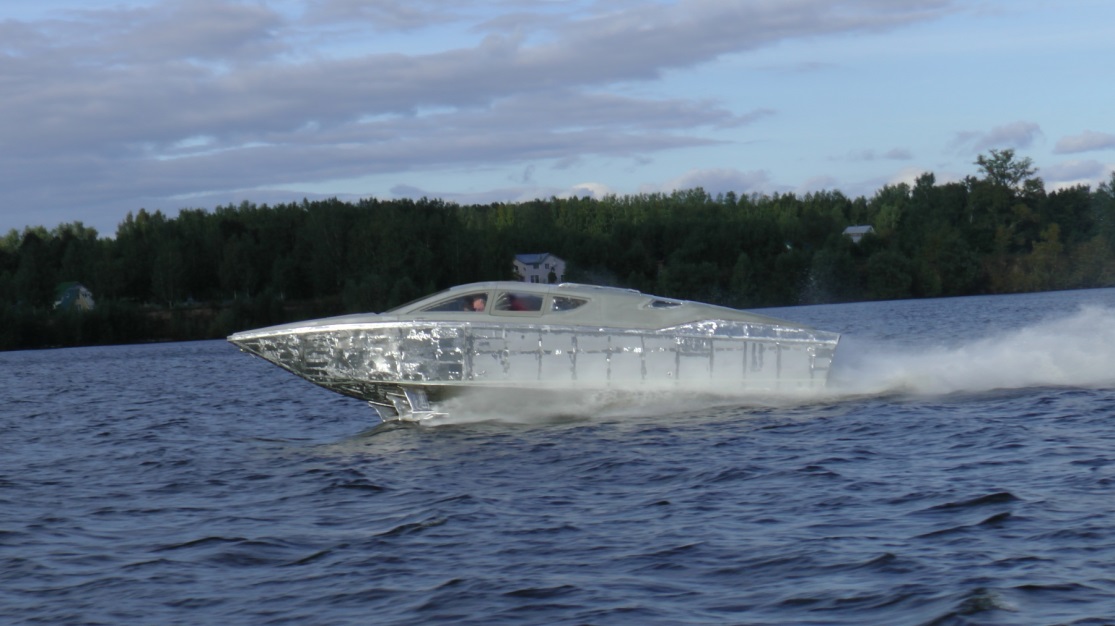 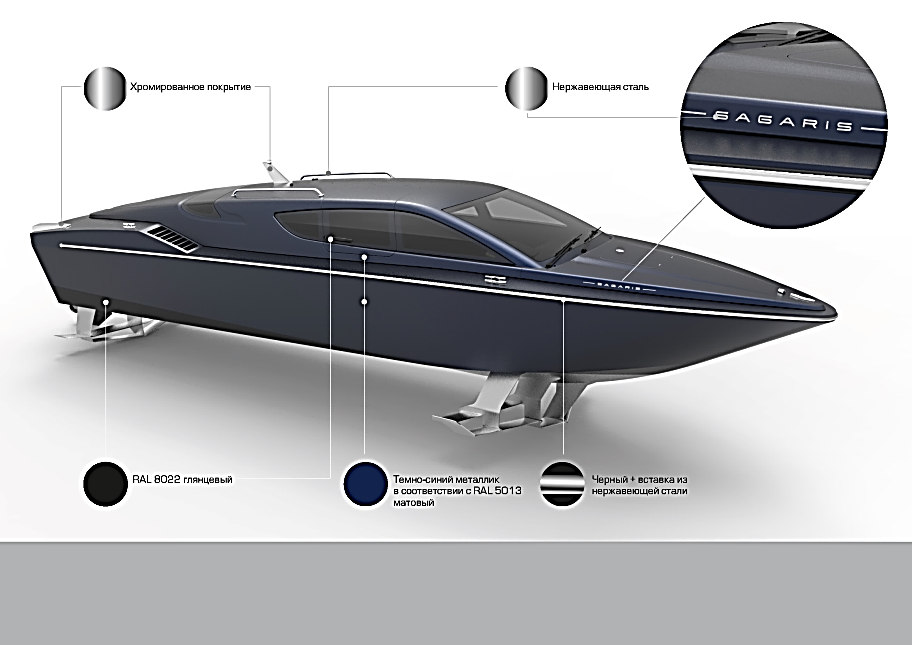 Длина габаритная, м	               10,6Ширина габаритная, м	     4,0Высота габаритная от уровня воды при ходе на крыльях, м            2,1Осадка на плаву, м:                   1,1Осадка на ходу, м                     0,6 Полное водоизмещение, т       4,1Мощность ГЭУ, кВт 	    382 Скорость полного хода, км/час    115Пассажировместимость, чел   4Дальность плавания, км:     на полном ходу                   600     на скорости  100 км/ч         760     на скорости 70 км/ч           1000  